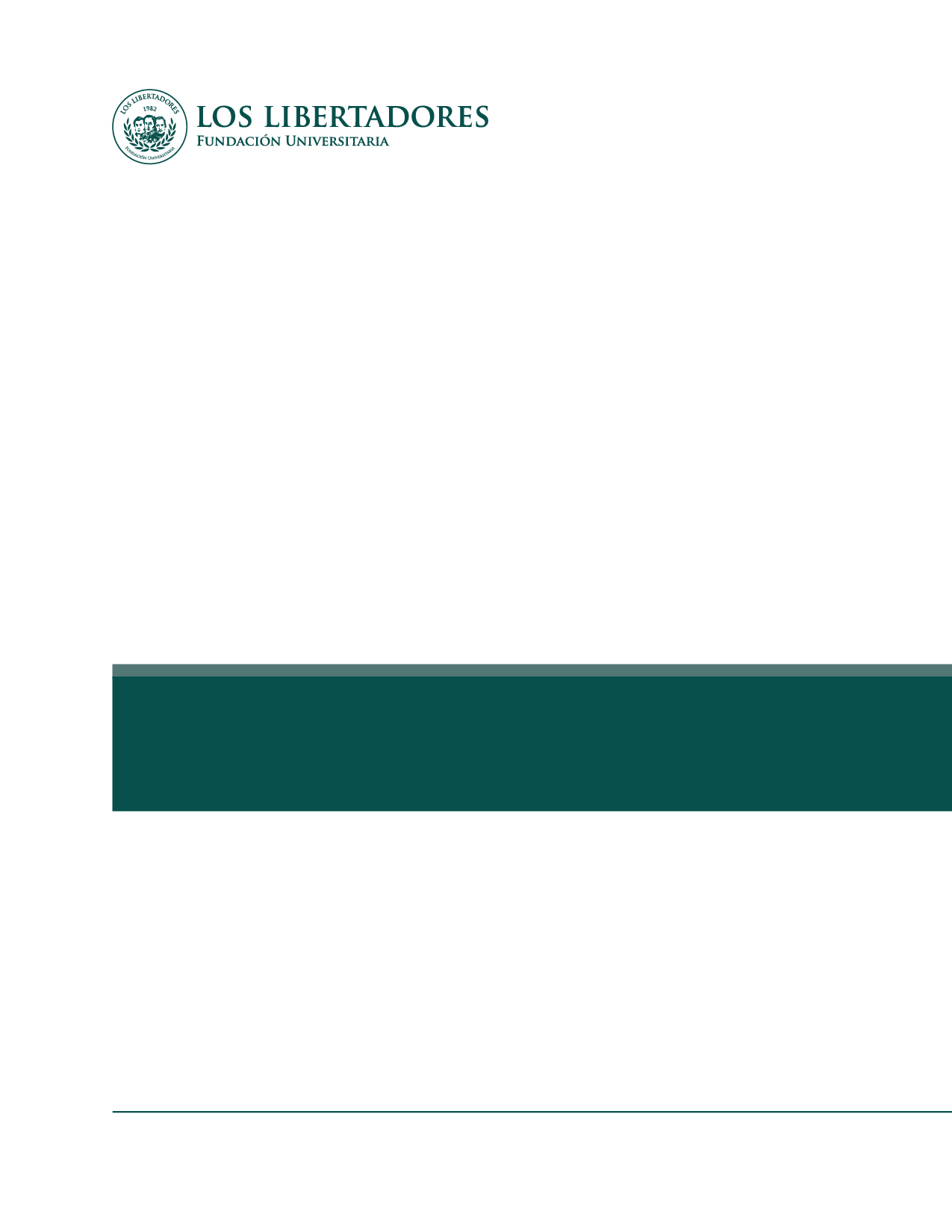   Elaborado por: CONTENIDOINSTRUCCIONES PARA PRESENTACIÓN DE CAPÍTULOS DE LIBRO RESULTADO DE INVESTIGACIÓN	1CARACTERÍSTICAS Y  CRITERIOS DE EVALUACIÓN DE LOS CAPÍTULOS DE LIBRO	2PLAN DE OBRA	3INSTRUCTIVO DE PRESENTACIÓN DEL CAPÍTULO DE LIBRO	5CALENDARIO DE ENTREGAS Y PROCESO EDITORIAL	7INSTRUCCIONES PARA PRESENTACIÓN DE CAPÍTULOS DE LIBRO RESULTADO DE INVESTIGACIÓNTítulo preliminar:	 ___________________________Objetivo:   Publicar textos resultados de investigación a fin de difundir resultados originales producto de los proyectos de investigación en desarrollo. Género textual:Libro resultado de investigación: Un documento resultado de investigación que forma parte de un libro resultado de investigación de colaboración conjunta. Cada uno de los capítulos en dos o más procesos de evaluación por pares, ha sido seleccionado por sus cualidades científicas como un aporte significativo a un área específica de conocimiento. Además el libro ha pasado por un proceso de edición que garantiza su normalización bibliográfica y disponibilidad (COLCIENCIAS, 2013, p. 99). De esta forma, la estructuración, elaboración, edición y posterior publicación del mencionado producto se regirá por los siguientes parámetros: Características y Criterios de evaluación de los capítulos de libro.Plan de obraNormas de presentación-Calendario de entregas y actividades  editoriales CARACTERÍSTICAS Y CRITERIOS DE EVALUACIÓN DE LOS CAPÍTULOS DE LIBROLa obra deberá cumplir con las siguientes características y el cumplimiento de los siguientes criterios que serán verificados por pares externos.CaracterísticasDentro de cada capítulo, se deberá poder identificar el aporte novedoso y original que presenta cada autor, esto es que sus resultados no solamente se enmarquen dentro del objetivo de la publicación y del proyecto sino, que además, aporten elementos novedosos al conocimiento que se tenga sobre la materia. Resultado de lo anterior, se encuentran los presentes criterios de evaluación, por parte de pares académicos, de la publicación final: PLAN DE OBRASe presenta el contenido preliminar de la obra final, que se espera organizar de la siguiente manera. Prólogo: Se trata de una breve (hasta 4 páginas) descripción del trabajo del grupo de investigación y de la actividad en la que se enmarca el documento del resultado final. En este caso, el prólogo lo escribirá un académico externo a la investigación.Introducción: En este apartado, se le pedirá a los(as) autores(as) que realicen una breve introducción en la cual resalten la importancia del tema tratado, desde su campo de acción, así como la forma en la que, desde su área abordaron dicha temática (metodología, teorías, teóricos(as), etc.), así como que justifiquen por qué el tema abordado es importante en el panorama actual. Como son varios autores, cada uno tendrá una breve introducción a su correspondiente capítulo. (Máximo 3 páginas). Capítulos: (INCLUIR LISTADO DE CAPÍTULOS Y AUTORES)INSTRUCTIVO DE PRESENTACIÓN DEL CAPÍTULO DE LIBROAtendiendo a la ubicación preliminar de cada capítulo dentro de la obra, los siguientes son los lineamientos particulares que deberán observar los autores de cada capítulo: Título: El título debe ser claro, pertinente y guía adecuadamente al lector sobre el contenido desarrollado dentro del capítulo del libro. De preferencia un título llamativo para los lectores.Subtítulo: Responde a una forma clara de explicación del título, tiene una relación directa con la pregunta y el objetivo de la investigación. Es de carácter opcional y puede explicar el trabajo realizado (si responde a una investigación cualitativa o cuantitativa).Sumario: En este se espera encontrar la enumeración completa de todos los apartados que hacen parte del capítulo del libro incluyendo tablas y figuras, cada uno con su correspondiente página.Presentación autor(a): como pie de página se debe identificar el autor(a) del documento junto con su filiación institucional y correo electrónico, así como el grupo de investigación al que pertenece y el título del proyecto de investigación.Introducción: Debe presentar de manera clara y concreta mediante una pregunta de investigación y la relación con el proyecto de investigación, contextualizando de forma adecuada, mostrando su origen, principales resultados de tema estudiado y la consecuencia de su solución.  Así mismo, debe contener la justificación que refleja la importancia de dar solución al problema planteado, y por último, la introducción debe tener los objetivos o hipótesis planteados que deben presentarse de manera explícita, justificación y propósitos, actividades e hipótesis de la investigación. Metodología: En este aparatado se describe el método de investigación utilizado para el desarrollo del capítulo de libro, presentando de manera clara el procedimiento para análisis o revisión de la información. Este debe ser explicado en dos o tres párrafos (mínimo) de manera amplia. Resultados: El capítulo debe desarrollar el tema que presenta con argumentos sólidos y adecuados, utilizando adecuadas fuentes de consulta o resultados válidos para su desarrollo con lo cual hace posible ampliar el conocimiento sobre el tema investigado. En el apartado de resultados se presentan los datos recolectados más relevantes y los suficientemente detallados para sustentar las conclusiones. Recordando los criterios de evaluacion a los que se verá sometida la publicación final, es necesario mencionar que los resultados de cada capítulo deberán ser originales, novedosos y aportar nuevos elementos al campo de investigación dentro del cual se enmarca.Discusión: La discusión responde a la pregunta planteada en la introducción, presenta críticas y limitaciones del diseño experimental y métodos para medir o discute implicaciones prácticas del proyecto.  Conclusiones y recomendaciones: Las conclusiones responden al problema de investigación presentado. Evalúa las implicaciones de los resultados, puntos débiles o fuertes de la investigación, proyecta aplicaciones, recomendaciones  y sugerenciasLas conclusiones deben incluir los hallazgos o conclusiones pertinentes al tema desarrollado, validando la solución propuesta por el autor, hallazgos y nuevos problemas.  Las conclusiones son concisas y coherentes con el título, resumen e introducción. Pueden plantear nuevas investigaciones, aportes y sugerencias, nuevas líneas de investigación o alternativas de solución.Referencias Bibliográficas: bibliografía pertinente con el tema de investigación, reciente, suficiente y adecuada, se presenta utilizando el método APA SEXTA VERSIÓNCALENDARIO DE ENTREGAS Y PROCESO EDITORIALEl calendario a seguir para la exitosa culminación del proyecto es: REFERENCIAS BIBLIOGRÁFICASDepartamento Administrativo de Ciencia, Tecnología e innovación – Colciencias. (2013). Modelo de medición de grupos de investigación, Desarrollo tecnológico e Innovación. Bogotá: Colciencias.SelectividadDa cuenta del desarrollo y estructuración del proceso de investigación.Su contenido es considerado por pares como un aporte válido y significativo al conocimiento.Es comprensible para los pares.Da cuenta del desarrollo y estructuración del proceso de investigación.NormalidadSu contenido está estructurado y escrito de forma adecuada para el área de conocimiento.Normalidad bibliográficaCuenta con los elementos de normalidad bibliográfica, normalización bibliográfica pertinentes.Cuenta con elementos para su catalogación.DisponibilidadEs visible y accesible para la comunidad de investigadores en el campo correspondiente.TemporalidadEs un resultado de un proceso de investigación maduro.Criterios de evaluación a tener en cuenta Consistencia interna:Hay coherencia entre el título, el planteamiento del problema, los objetivos y los resultados obtenidos La introducción, el desarrollo del texto y las conclusiones dan cuenta de un proceso investigativo negativo El lenguaje utilizado es claro, sencillo, coherente y ordenado, lo que permite una exposición organizada del tema en cada uno de sus contenidos (ilación temática, concordancia entre los capítulos subordinación de los contenidos.).Hay claridad argumentativa.Evidencia rigor conceptual.Hay coherencia entre la estructura argumentativa y las conclusiones. Marco conceptual Es clara la perspectiva teórica desde donde se presenta el problema de    investigación.La perspectiva teórica está actualizada y es la más acertada respecto al problema que se estudia.Se evidencia un manejo y conocimiento del contexto teórico que atañe al problema, logrando presentar un panorama completo del mismo.Metodología propuestaEl texto da cuenta de una metodología y unas técnicas claras y pertinentes.Cumple con criterios de confiabilidad. Cumple con criterios de validez.Conclusiones El autor hace una síntesis conceptual, retomando los hallazgos más significativos procedentes de los análisis y resultados de la investigación.Fuentes bibliográficas Son suficientes para el tema abordado.Son pertinentes para el desarrollo del tema.Provienen de índices bibliográficos, índices bibliográficos de citaciones, bases bibliográficas, repositorios digitales académicos o de editores reconocidos.ProcesoFecha Apertura de convocatoriaResumen de plan de obra para ajuste de tabla de contenidoEntrega de capítulo de libroRevisión de textosEntrega de texto editadoEntrega de preconcepto del libroPostulación de libro